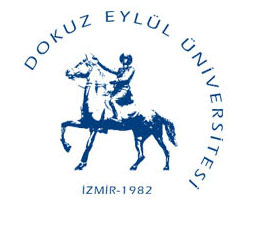 T.C.DOKUZ EYLÜL ÜNİVERSİTESİMühendislik Fakültesi DekanlığıSınav Sonucuna İtiraz DilekçesiT.C.DOKUZ EYLÜL ÜNİVERSİTESİMühendislik Fakültesi DekanlığıSınav Sonucuna İtiraz DilekçesiT.C.DOKUZ EYLÜL ÜNİVERSİTESİMühendislik Fakültesi DekanlığıSınav Sonucuna İtiraz DilekçesiT.C.DOKUZ EYLÜL ÜNİVERSİTESİMühendislik Fakültesi DekanlığıSınav Sonucuna İtiraz DilekçesiT.C.DOKUZ EYLÜL ÜNİVERSİTESİMühendislik Fakültesi DekanlığıSınav Sonucuna İtiraz DilekçesiT.C.DOKUZ EYLÜL ÜNİVERSİTESİMühendislik Fakültesi DekanlığıSınav Sonucuna İtiraz Dilekçesi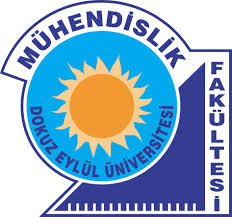 Öğrencinin;Adı – SoyadıOkul NumarasıOkul NumarasıOkul NumarasıBölümüSınıfıCep TelefonuE-mailE-mailPosta Adresi      20…../20….. Güz/Bahar döneminde almış olduğum aşağıda belirtilen dersin başarı notunun yeniden değerlendirilmesini arz ederim.
                                                                                 …/…./…..                                                                                                            Dilekçenin verildiği tarih                      imza               İtiraz Konusu  :	Sınav Kağıdında Maddi HataSınav sonucuna itirazMADDE 24 – (1) Bir sınavın veya yarıyıl içi çalışmasının sonucuna, ilan tarihinden itibaren yedi gün içinde ve sadece maddi hata yönünden itiraz edilebilir. İtiraz, Fakülte Dekanlığına verilen bir dilekçe ile yapılır. Dekanlık tarafından sınav kağıtlarında, sınav cetvellerinde veya ilgili çalışma evrakında bir maddi hata tespit edilirse, bu hata ilgili öğretim elemanının da görüşü alındıktan sonra, Fakülte Yönetim Kurulu kararı ile düzeltilir ve ilan edilir.(2) Öğrenciler, öğretim elemanının not takdirine ilişkin hata itirazında bulunamazlar.      20…../20….. Güz/Bahar döneminde almış olduğum aşağıda belirtilen dersin başarı notunun yeniden değerlendirilmesini arz ederim.
                                                                                 …/…./…..                                                                                                            Dilekçenin verildiği tarih                      imza               İtiraz Konusu  :	Sınav Kağıdında Maddi HataSınav sonucuna itirazMADDE 24 – (1) Bir sınavın veya yarıyıl içi çalışmasının sonucuna, ilan tarihinden itibaren yedi gün içinde ve sadece maddi hata yönünden itiraz edilebilir. İtiraz, Fakülte Dekanlığına verilen bir dilekçe ile yapılır. Dekanlık tarafından sınav kağıtlarında, sınav cetvellerinde veya ilgili çalışma evrakında bir maddi hata tespit edilirse, bu hata ilgili öğretim elemanının da görüşü alındıktan sonra, Fakülte Yönetim Kurulu kararı ile düzeltilir ve ilan edilir.(2) Öğrenciler, öğretim elemanının not takdirine ilişkin hata itirazında bulunamazlar.      20…../20….. Güz/Bahar döneminde almış olduğum aşağıda belirtilen dersin başarı notunun yeniden değerlendirilmesini arz ederim.
                                                                                 …/…./…..                                                                                                            Dilekçenin verildiği tarih                      imza               İtiraz Konusu  :	Sınav Kağıdında Maddi HataSınav sonucuna itirazMADDE 24 – (1) Bir sınavın veya yarıyıl içi çalışmasının sonucuna, ilan tarihinden itibaren yedi gün içinde ve sadece maddi hata yönünden itiraz edilebilir. İtiraz, Fakülte Dekanlığına verilen bir dilekçe ile yapılır. Dekanlık tarafından sınav kağıtlarında, sınav cetvellerinde veya ilgili çalışma evrakında bir maddi hata tespit edilirse, bu hata ilgili öğretim elemanının da görüşü alındıktan sonra, Fakülte Yönetim Kurulu kararı ile düzeltilir ve ilan edilir.(2) Öğrenciler, öğretim elemanının not takdirine ilişkin hata itirazında bulunamazlar.      20…../20….. Güz/Bahar döneminde almış olduğum aşağıda belirtilen dersin başarı notunun yeniden değerlendirilmesini arz ederim.
                                                                                 …/…./…..                                                                                                            Dilekçenin verildiği tarih                      imza               İtiraz Konusu  :	Sınav Kağıdında Maddi HataSınav sonucuna itirazMADDE 24 – (1) Bir sınavın veya yarıyıl içi çalışmasının sonucuna, ilan tarihinden itibaren yedi gün içinde ve sadece maddi hata yönünden itiraz edilebilir. İtiraz, Fakülte Dekanlığına verilen bir dilekçe ile yapılır. Dekanlık tarafından sınav kağıtlarında, sınav cetvellerinde veya ilgili çalışma evrakında bir maddi hata tespit edilirse, bu hata ilgili öğretim elemanının da görüşü alındıktan sonra, Fakülte Yönetim Kurulu kararı ile düzeltilir ve ilan edilir.(2) Öğrenciler, öğretim elemanının not takdirine ilişkin hata itirazında bulunamazlar.      20…../20….. Güz/Bahar döneminde almış olduğum aşağıda belirtilen dersin başarı notunun yeniden değerlendirilmesini arz ederim.
                                                                                 …/…./…..                                                                                                            Dilekçenin verildiği tarih                      imza               İtiraz Konusu  :	Sınav Kağıdında Maddi HataSınav sonucuna itirazMADDE 24 – (1) Bir sınavın veya yarıyıl içi çalışmasının sonucuna, ilan tarihinden itibaren yedi gün içinde ve sadece maddi hata yönünden itiraz edilebilir. İtiraz, Fakülte Dekanlığına verilen bir dilekçe ile yapılır. Dekanlık tarafından sınav kağıtlarında, sınav cetvellerinde veya ilgili çalışma evrakında bir maddi hata tespit edilirse, bu hata ilgili öğretim elemanının da görüşü alındıktan sonra, Fakülte Yönetim Kurulu kararı ile düzeltilir ve ilan edilir.(2) Öğrenciler, öğretim elemanının not takdirine ilişkin hata itirazında bulunamazlar.      20…../20….. Güz/Bahar döneminde almış olduğum aşağıda belirtilen dersin başarı notunun yeniden değerlendirilmesini arz ederim.
                                                                                 …/…./…..                                                                                                            Dilekçenin verildiği tarih                      imza               İtiraz Konusu  :	Sınav Kağıdında Maddi HataSınav sonucuna itirazMADDE 24 – (1) Bir sınavın veya yarıyıl içi çalışmasının sonucuna, ilan tarihinden itibaren yedi gün içinde ve sadece maddi hata yönünden itiraz edilebilir. İtiraz, Fakülte Dekanlığına verilen bir dilekçe ile yapılır. Dekanlık tarafından sınav kağıtlarında, sınav cetvellerinde veya ilgili çalışma evrakında bir maddi hata tespit edilirse, bu hata ilgili öğretim elemanının da görüşü alındıktan sonra, Fakülte Yönetim Kurulu kararı ile düzeltilir ve ilan edilir.(2) Öğrenciler, öğretim elemanının not takdirine ilişkin hata itirazında bulunamazlar.      20…../20….. Güz/Bahar döneminde almış olduğum aşağıda belirtilen dersin başarı notunun yeniden değerlendirilmesini arz ederim.
                                                                                 …/…./…..                                                                                                            Dilekçenin verildiği tarih                      imza               İtiraz Konusu  :	Sınav Kağıdında Maddi HataSınav sonucuna itirazMADDE 24 – (1) Bir sınavın veya yarıyıl içi çalışmasının sonucuna, ilan tarihinden itibaren yedi gün içinde ve sadece maddi hata yönünden itiraz edilebilir. İtiraz, Fakülte Dekanlığına verilen bir dilekçe ile yapılır. Dekanlık tarafından sınav kağıtlarında, sınav cetvellerinde veya ilgili çalışma evrakında bir maddi hata tespit edilirse, bu hata ilgili öğretim elemanının da görüşü alındıktan sonra, Fakülte Yönetim Kurulu kararı ile düzeltilir ve ilan edilir.(2) Öğrenciler, öğretim elemanının not takdirine ilişkin hata itirazında bulunamazlar.      20…../20….. Güz/Bahar döneminde almış olduğum aşağıda belirtilen dersin başarı notunun yeniden değerlendirilmesini arz ederim.
                                                                                 …/…./…..                                                                                                            Dilekçenin verildiği tarih                      imza               İtiraz Konusu  :	Sınav Kağıdında Maddi HataSınav sonucuna itirazMADDE 24 – (1) Bir sınavın veya yarıyıl içi çalışmasının sonucuna, ilan tarihinden itibaren yedi gün içinde ve sadece maddi hata yönünden itiraz edilebilir. İtiraz, Fakülte Dekanlığına verilen bir dilekçe ile yapılır. Dekanlık tarafından sınav kağıtlarında, sınav cetvellerinde veya ilgili çalışma evrakında bir maddi hata tespit edilirse, bu hata ilgili öğretim elemanının da görüşü alındıktan sonra, Fakülte Yönetim Kurulu kararı ile düzeltilir ve ilan edilir.(2) Öğrenciler, öğretim elemanının not takdirine ilişkin hata itirazında bulunamazlar.